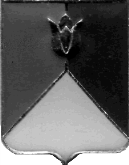 РОССИЙСКАЯ  ФЕДЕРАЦИЯАДМИНИСТРАЦИЯ   КУНАШАКСКОГО  МУНИЦИПАЛЬНОГО  РАЙОНАЧЕЛЯБИНСКОЙ  ОБЛАСТИПОСТАНОВЛЕНИЕот «27» февраля  2024 г.   №282В соответствии с Федеральным законом от 29.12.2012 г. №273-ФЗ «Об образовании в Российской Федерации», законом Челябинской области от 29.08.2013 г. №515-ЗО «Об образовании в Челябинской области (с изменениями от 04.04.2023 г. №806-ЗО), законом Челябинской области   от 25.01.2007 г. №98-ЗО «О наделении органов местного самоуправления  государственными полномочиями по компетенции части платы, взимаемой с родителей (законных представителей) за присмотр и уход за детьми в образовательных организациях, реализующих образовательную программу дошкольного образования, расположенных на территории Челябинской области» (с изменениями от 15.05.2023 г. №815-ЗО), Постановлением Губернатора Челябинской области от 23.01.2007 г. №19 «О компенсации части платы, взимаемой с родителей (законных представителей) за присмотр и уход за детьми в образовательных организациях, реализующих образовательную программу дошкольного образования, расположенных на территории Челябинской области» (с изменениями на 22.12.2023 г. №335)ПОСТАНОВЛЯЮ:         1.Установить следующий размер компенсации части платы, взимаемой с родителей (законных представителей) за присмотр и уход за детьми в образовательных организациях, реализующих образовательную программу дошкольного образования, расположенных на территории Кунашакского муниципального района:         двадцать процентов среднего размера платы, взимаемой с родителей (законных представителей) за присмотр и уход за детьми в образовательных организациях, реализующих образовательную программу дошкольного образования, расположенных на территории Кунашакского муниципального района – на первого ребенка, пятьдесят процентов размера такой платы – на второго ребенка, семьдесят процентов такой платы – на третьего ребенка и последующих детей.         Финансовое обеспечение расходов, связанных с выплатой компенсации, указанной в настоящем пункте, является расходным обязательством Челябинской области.         2.Установить следующий размер компенсации части платы, взимаемой с родителей (законных представителей) за присмотр и уход за детьми граждан, призванных на военную службу по мобилизации в Вооруженные Силы Российской Федерации в соответствии с Указом Президента Российской Федерации от 21.09.2022 г. №647 «Об объявлении частичной мобилизации в Российской Федерации», и иных участников специальной военной операции на территориях Донецкой Народной Республики, Луганской Народной Республики, Запорожской области, Херсонской области и Украины в образовательных организациях, реализующих образовательную программу дошкольного образования, расположенных на территории Кунашакского муниципального района, не возмещаемой в соответствии с Федеральным законом от 29.12.2012 г. №273-ФЗ «Об образовании в Российской Федерации», родителям (законным представителям), являющимся одной из сторон договора об осуществлении присмотра и ухода за детьми в образовательных организациях:         сто процентов размера родительской платы, взимаемой с родителей (законных представителей) за присмотр и уход за детьми в образовательных организациях, не превышающей максимальный размер платы, взимаемой с родителей (законных представителей), утвержденный постановлением Правительства Челябинской области от 11.01.2016 г. №2-П «Об утверждении максимального размера платы, взимаемой с родителей (законных представителей) за присмотр и уход за детьми в государственных и муниципальных образовательных организациях, реализующих образовательную программу дошкольного образования, расположенных на территории Челябинской области».         3.Утвердить прилагаемый Порядок обращения родителей (законных представителей) за компенсацией части родительской платы, взимаемой с родителей (законных представителей) за присмотр и уход за детьми в образовательных организациях, реализующих образовательную программу дошкольного образования, расположенных на территории Кунашакского муниципального района, и ее выплаты.         4.Установить, что уполномоченным органом, осуществляющим предоставление компенсации части родительской платы, взимаемой с родителей (законных представителей) за присмотр и уход за детьми в образовательных организациях, реализующих образовательную программу дошкольного образования, расположенных на территории Кунашакского муниципального района, и ее выплаты является Управление образования администрации Кунашакского муниципального района.	   5.Признать утратившим силу постановление Администрации Кунашакского муниципального района от 29.11.2023 г. №1870 «О компенсации части платы, взимаемой с родителей (законных представителей) за присмотр и уход за детьми в образовательных организациях, реализующих образовательную программу дошкольного образования, расположенных на территории Кунашакского муниципального района».	         6.Начальнику отдела информационных технологий Администрации Кунашакского муниципального района Ватутину В.Р. опубликовать настоящее постановление на официальном сайте администрации Кунашакского муниципального района.        7.Организацию исполнения настоящего постановления возложить на руководителя Управления образования администрации Кунашакского муниципального района Латыпову О.Р.         8.Контроль за исполнением настоящего постановления   возложить на заместителя Главы района по социальным вопросам  администрации района Нажметдинову А.Т.	         9.Настоящее постановление вступает в силу со дня его подписания. Глава района                                                                                         Р.Г. Вакилов                                                                     УТВЕРЖДЕН                                                                          постановлением Администрации                                                                     Кунашакского муниципального района                                                                     от «_____» _______2024 г.  № ______Порядокобращения родителей (законных представителей) за компенсацией части родительской платы, взимаемой с родителей (законных представителей) за присмотр и уход за детьми в образовательных организациях, реализующих образовательную программу дошкольного образования, расположенных на территории Кунашакского муниципального района, и ее выплаты1.Настоящий Порядок в соответствии с Федеральным законом от 29.12.2012 г. №273-ФЗ «Об образовании в Российской Федерации», Законом Челябинской области от 29.08.2013 г. №515-ЗО «Об образовании в Челябинской области» регулирует вопросы обращения родителей (законных представителей) за компенсацией части платы, взимаемой с родителей (законных представителей) за присмотр и уход за детьми в образовательных организациях, реализующих образовательную программу дошкольного образования, расположенных на территории Кунашакского муниципального района (далее именуется – родительская плата), и выплаты компенсации родительской платы (далее именуется – компенсация).2.Родители (законные представители) детей, посещающих образовательные организации, реализующие образовательную программу дошкольного образования, расположенные на территории Кунашакского муниципального района (далее именуются - образовательные организации), получают компенсацию в размере, установленном постановлением Губернатора Челябинской области.3.Получателем компенсации является один из родителей (законных представителей) ребенка, посещающего образовательную организацию, уплачивающий родительскую плату на основании договора, заключенного с образовательной организацией (далее именуется - получатель компенсации).4.В случае, если одной из сторон договора об осуществлении присмотра и ухода за детьми является гражданин, призванный на военную службу по мобилизации в Вооруженные Силы Российской Федерации в соответствии с Указом Президента Российской Федерации от 21 сентября 2022 года №647 «Об объявлении частичной мобилизации в Российской Федерации» (далее именуется – мобилизованный военнослужащий) и иной участник специальной военной операции на территориях Донецкой Народной Республики, Луганской Народной Республики, Запорожской области, Херсонской области и Украины (далее именуется – иной участник специальной военной операции), получателем компенсации является один из членов семьи мобилизованного военнослужащего и иного участника специальной военной операции.К членам семьи мобилизованного военнослужащего и иного участника   специальной военной операции относятся его супруг (супруга), родители и дети, не достигшие возраста 24 лет. В случае получения в отношении мобилизованного военнослужащего, иного участника специальной военной операции информации о возбуждении уголовного дела о преступлениях, предусмотренных статьей 337 Уголовного кодекса Российской Федерации, от уполномоченных в соответствии с законодательством Российской Федерации органов и организаций, в распоряжении которых находится указанная информация, компенсация не предоставляется.5.Под иными участниками специальной военной операции понимаются:1)граждане, пребывающие в добровольческих формированиях, содействующих выполнению задач, возложенных на Вооруженные Силы Российской Федерации, принимающие участие в специальной военной операции;2)граждане, заключившие контракт с Министерством обороны Российской Федерации для прохождения военной службы, принимающие участие в специальной военной операции;3)граждане, пребывавшие в добровольческих формированиях, содействующих выполнению задач, возложенных на Вооруженные Силы Российской Федерации, погибшие (умершие) в результате участия в специальной военной операции либо умершие до истечения одного года со дня их исключения из добровольческих формирований вследствие увечья (ранения, травмы, контузии) или заболевания, полученных ими в результате участия в специальной военной операции;4)граждане, заключившие контракт с Министерством обороны Российской Федерации для прохождения военной службы, погибшие (умершие) в результате участия в специальной военной операции либо умершие до истечения одного года со дня их увольнения с военной службы вследствие увечья (ранения, травмы, контузии) или заболевания, полученных ими в результате участия в специальной военной операции;5)граждане, призванные на военную службу по мобилизации в Вооруженные силы Российской Федерации в соответствии с Указом Президента Российской Федерации от 21.09.2022 года № 647 «Об объявлении частичной мобилизации в Российской Федерации», погибшие (умершие) в результате участия в специальной военной операции либо умершие до истечения одного года со дня их увольнения с военной службы вследствие увечья (ранения, травмы, контузии) или заболевания, полученных ими в результате участия в специальной военной операции.6)военнослужащие, лица, проходящие службу в войсках национальной гвардии Российской Федерации и имеющие специальные звания полиции, принимающие участие в специальной военной операции;7)сотрудники органов внутренних дел Российской Федерации, принимающие участие в специальной военной операции;8)военнослужащие, лица, проходившие службу в войсках национальной гвардии Российской Федерации и имевшие специальные звания полиции, погибшие (умершие) в результате участия в специальной военной операции либо умершие до истечения одного года со дня их увольнения с военной службы, со службы в войсках национальной гвардии Российской Федерации вследствие увечья (ранения, травмы, контузии) или заболевания, полученных ими в результате участия в специальной военной операции;9)сотрудники органов внутренних дел Российской Федерации, погибшие (умершие) в результате участия в специальной военной операции либо умершие до истечения одного года со дня их увольнения со службы в органах внутренних дел Российской Федерации вследствие увечья (ранения, травмы, контузии) или заболевания, полученных ими в результате участия в специальной военной операции.6.Получатели компенсации имеют право выбрать один из следующих способов получения компенсации, указанных в заявлении о предоставлении компенсации (далее именуется – заявление):-компенсация перечисляется органами местного самоуправления Кунашакского муниципального района Челябинской области, уполномоченными на предоставление компенсации на счета, открытые в банковских учреждениях;-компенсация выплачивается получателям компенсации уполномоченным органом по месту жительства через отделения почтовой связи.7.Для получения компенсации получатель компенсации представляет в образовательную организацию:1)заявление по форме согласно приложению №1 к единому стандарту предоставления государственной и (или) муниципальной услуги «Выплата компенсации части родительской платы за присмотр и уход за детьми в государственных и муниципальных образовательных организациях, находящихся на территории соответствующего субъекта Российской Федерации», утвержденному постановлением Правительства Российской Федерации от 27 мая 2023 г. №829 «Об утверждении единого стандарта предоставления государственной и (или) муниципальной услуги «Выплата компенсации части родительской платы за присмотр и уход за детьми в государственных и муниципальных образовательных организациях, находящихся на территории соответствующего субъекта Российской Федерации» (далее именуется - Единый стандарт);2)документ, удостоверяющий личность получателя компенсации (при личном обращении получателя компенсации);3)документ, подтверждающий, что получатель компенсации является законным представителем ребенка (при личном обращении получателя компенсации);4)документы, подтверждающие сведения о рождении ребенка, выданные компетентными органами иностранных государств, и их перевод на русский язык (если рождение ребенка зарегистрировано на территории иностранного государства);5)справка с места учебы совершеннолетнего ребенка (детей) получателя компенсации, подтверждающая обучение по очной форме в образовательной организации любого типа независимо от ее организационно-правовой формы (за исключением образовательной организации дополнительного образования) (в случае если такие дети имеются в семье);6)согласие лиц, указанных в заявлении, на обработку их персональных данных (при личном обращении получателя компенсации);7)документы, подтверждающие сведения о регистрации брака, выданные компетентными органами иностранных государств, и их перевод на русский язык (если брак зарегистрирован на территории иностранного государства);8)документы, подтверждающие сведения о расторжении брака, выданные компетентными органами иностранных государств, и их перевод на русский язык (если брак расторгнут на территории иностранного государства).7.1.Образовательные организации в рамках межведомственного информационного взаимодействия запрашивают следующие документы:1)сведения о лишении родителей (законных представителей) (или одного из них) родительских прав в отношении ребенка (детей);2)сведения об ограничении родителей (законных представителей) (или одного из них) родительских прав в отношении ребенка (детей);3)сведения об отобрании у родителей (законных представителей) (или одного из них) ребенка (детей) при непосредственной угрозе его жизни или здоровью;4)ведения о заключении (расторжении) брака между родителями (законными представителями) ребенка (детей), проживающего (проживающих) в семье;5)сведения об установлении или оспаривании отцовства (материнства) в отношении ребенка (детей), проживающего (проживающих) в семье;6)сведения об изменении фамилии, имени или отчества (для родителей (законных представителей) или ребенка (детей), проживающего (проживающих) в семье, изменивших фамилию, имя или отчество);7)сведения об установлении опеки (попечительства) над ребенком (детьми), проживающим (проживающими) в семье.	  Сведения (документы), подтверждающие, что родитель (законный представитель) ребенка, посещающего образовательную организацию, является мобилизованным военнослужащим или иным участником специальной военной операции, также запрашиваются образовательной организацией самостоятельно в рамках межведомственного информационного взаимодействия (в случае, указанном в пункте 4 настоящего Порядка).	  Документы, указанные в настоящем пункте, получатель компенсации вправе представить по собственной инициативе.	  Непредставление (несвоевременное представление) государственными органами, органами местного самоуправления, подведомственными государственным органам или органам местного самоуправления организациями, документов (сведений), указанных в настоящем пункте, на основании межведомственного запроса не может являться основанием для отказа в предоставлении заявителю государственной (муниципальной) услуги.8.Получатель компенсации вправе направить (представить) документы, указанные в пункте 7 настоящего Порядка, а также документы, указанные в пункте 7.1. настоящего Порядка (по собственной инициативе), одним из следующих способов: -непосредственно (лично) в образовательную организацию на бумажном носителе; -в электронной форме с использованием федеральной государственной информационной системы «Единый портал государственных и муниципальных услуг (функций)» (далее именуется - Единый портал);-через многофункциональные центры предоставления государственных и муниципальных услуг в случае наличия соглашения, заключенного в соответствии с Федеральным законом от 27 июля 2010 г. №210-ФЗ «Об организации предоставления государственных и муниципальных услуг» между многофункциональным центром предоставления государственных и муниципальных услуг и уполномоченным органом;    -почтовым отправлением в образовательную организацию.9.Основания для отказа в приеме документов:1)заявление и документы, указанные в пункте 7 настоящего Порядка, поданы с нарушением требований, установленных настоящим Порядком, в том числе:-заявление подано лицом, не имеющим полномочий на осуществление действий от имени получателя компенсации;-получателем компенсации представлен неполный комплект документов, указанных в пункте 7 настоящего Порядка;-получателем компенсации в электронной форме не заполнены поля о половой принадлежности, СНИЛС и гражданстве получателя компенсации и ребенка (детей);2)на дату обращения за получением компенсации истек срок действия представленных документов, предусмотренный в таких документах или законодательством Российской Федерации, законами или иными нормативными правовыми актами субъектов Российской Федерации;3)представленные заявителем документы содержат подчистки и исправления текста, не заверенные в порядке, установленном законодательством Российской Федерации;4)представленные документы содержат повреждения, наличие которых не позволяет в полном объеме использовать информацию и сведения, содержащиеся в таких документах;5)заявление подано в исполнительный орган Челябинской области, орган местного самоуправления или организацию, в полномочия которых не входит принятие документов о предоставлении компенсации;6)представленные в электронной форме документы не соответствуют установленным законодательством Российской Федерации требованиям к документам в электронной форме.10.Документы, представленные в образовательную организацию получателем компенсации, а также документы (сведения), полученные в рамках межведомственного информационного взаимодействия, направляются образовательными организациями в Управление образования администрации Кунашакского муниципального района для принятия решения о предоставлении компенсации или решения об отказе в предоставлении компенсации.Управление образования администрации Кунашакского муниципального района на основании документов и сведений, указанных в абзаце первом настоящего пункта, принимает решение о предоставлении компенсации или решение об отказе в предоставлении компенсации.Решение о предоставлении компенсации оформляется по форме согласно приложению №2 к Единому стандарту, решение об отказе в предоставлении компенсации - по форме согласно приложению №3 к Единому стандарту.Решение о предоставлении компенсации или решение об отказе в предоставлении компенсации направляется получателю компенсации способом, указанным получателем компенсации в заявлении.Основания для отказа в предоставлении компенсации:1)лицо, подавшее заявление, не относится к кругу лиц, установленных пунктами 3, 4 настоящего Порядка;2)представленные сведения и (или) документы не соответствуют сведениям, полученным в ходе межведомственного информационного взаимодействия;3)представленные документы не соответствуют по форме или содержанию требованиям законодательства Российской Федерации, законов или иных нормативных правовых актов Челябинской области;4)получатель компенсации отозвал заявление. Отзыв заявления осуществляется при личном обращении получателя компенсации в уполномоченный орган;5)получателем компенсации в установленный срок не представлены документы, указанные в уведомлении о приостановлении рассмотрения заявления, направленном получателю компенсации в соответствии с пунктом 11 настоящего Порядка.Срок принятия решения о предоставлении компенсации или решения об отказе в предоставлении компенсации при условии внесения в заявление данных о половой принадлежности, СНИЛС, гражданстве получателя компенсации и ребенка (детей) составляет не более 6 рабочих дней со дня регистрации в образовательной организации заявления и документов, указанных в пункте 7 настоящего Порядка.В случае отсутствия в заявлении, поданном непосредственно в образовательную организацию, данных о половой принадлежности, СНИЛС и гражданстве получателя компенсации и ребенка (детей) получатель компенсации уведомляется об увеличении срока рассмотрения заявления на период, необходимый для осуществления межведомственных запросов, но при этом срок рассмотрения заявления не должен превышать 11 рабочих дней со дня регистрации в образовательной организации заявления и документов, указанных в пункте 7 настоящего Порядка.Сведения о ходе рассмотрения заявления и прилагаемых к нему документов, результат рассмотрения заявления и прилагаемых к нему документов размещаются в личном кабинете получателя компенсации на Едином портале.Указанные сведения могут быть получены по желанию получателя компенсации также на бумажном носителе в виде распечатанного экземпляра электронного документа в уполномоченном органе, многофункциональном центре предоставления государственных и муниципальных услуг.11.При возникновении необходимости дополнительной проверки документов или обстоятельств, препятствующих проведению проверки в рамках межведомственного информационного взаимодействия указанной получателем компенсации в заявлении информации, рассмотрение заявления приостанавливается.Получатель компенсации в течение 5 рабочих дней после получения уведомления о приостановке рассмотрения заявления направляет в  Управление образования администрации Кунашакского муниципального района способом, указанным в пункте 8 настоящего Порядка, необходимые документы и сведения, указанные в уведомлении о приостановлении рассмотрения заявления.12.Образовательная организация ежемесячно, до 10 числа месяца, следующего за отчетным, представляет в Управление образования администрации Кунашакского муниципального района списки получателей компенсации, в которых указываются:-фамилия, имя, отчество получателя компенсации;-число, месяц, год рождения ребенка, на которого предоставляется компенсация;-размер фактически внесенной родительской платы за месяц.13.Сумма компенсации на каждого получателя компенсации рассчитывается образовательной организацией или Управлением образования администрации Кунашакского муниципального района в процентном отношении к установленному Правительством Челябинской области среднему размеру платы, взимаемой с родителей (законных представителей) за присмотр и уход за детьми в государственных и муниципальных образовательных организациях, реализующих образовательную программу дошкольного образования, расположенных на территории Челябинской области пропорционально дням посещения дошкольного образовательного учреждения.При этом учитывается количество детей получателя компенсации независимо от их возраста.Родителям (законным представителям), которые имеют льготы по взиманию родительской платы в соответствии с законодательством Российской Федерации и Челябинской области (далее именуется - льготы), выплачивается компенсация пропорционально предоставленной льготе.14.Уполномоченный орган до 25 числа месяца, следующего за отчетным, на основании представленных списков направляет в финансовое управление администрации Кунашакского муниципального района документы, необходимые для перечисления средств, предусмотренных на выплату компенсации, на счет, открытый получателем компенсации в банковских учреждениях, или в отделение федеральной почтовой связи по месту жительства получателя компенсации или на счет образовательной организации по учету средств, полученных от приносящей доход деятельности.15.Уполномоченный орган ежеквартально, до 5 числа месяца, следующего за отчетным, представляет в Министерство образования и науки Челябинской области отчет об использовании бюджетных средств.
Об утверждении Порядка обращения родителей (законных представителей) за компенсацией части родительской платы, взимаемой с родителей (законных представителей) за присмотр и уход за детьми в образовательных организациях, реализующих образовательную программу дошкольного образования, расположенных на территории Кунашакского муниципального района, и ее выплаты